5.ročník12.3.Ahoj všichni!Mám pro vás náhradní práci, abychom nezůstali pozadu 1.Poslech: https://youtu.be/JV6GI3ROj8c-určitě znáš autora této skladby, zkus ji ale rozebrat-jak se při poslechu cítíš a co si o skladbě myslíš?-opakují se některé části?2.Pracovní list:-vypracuj pracovní list dle zadání 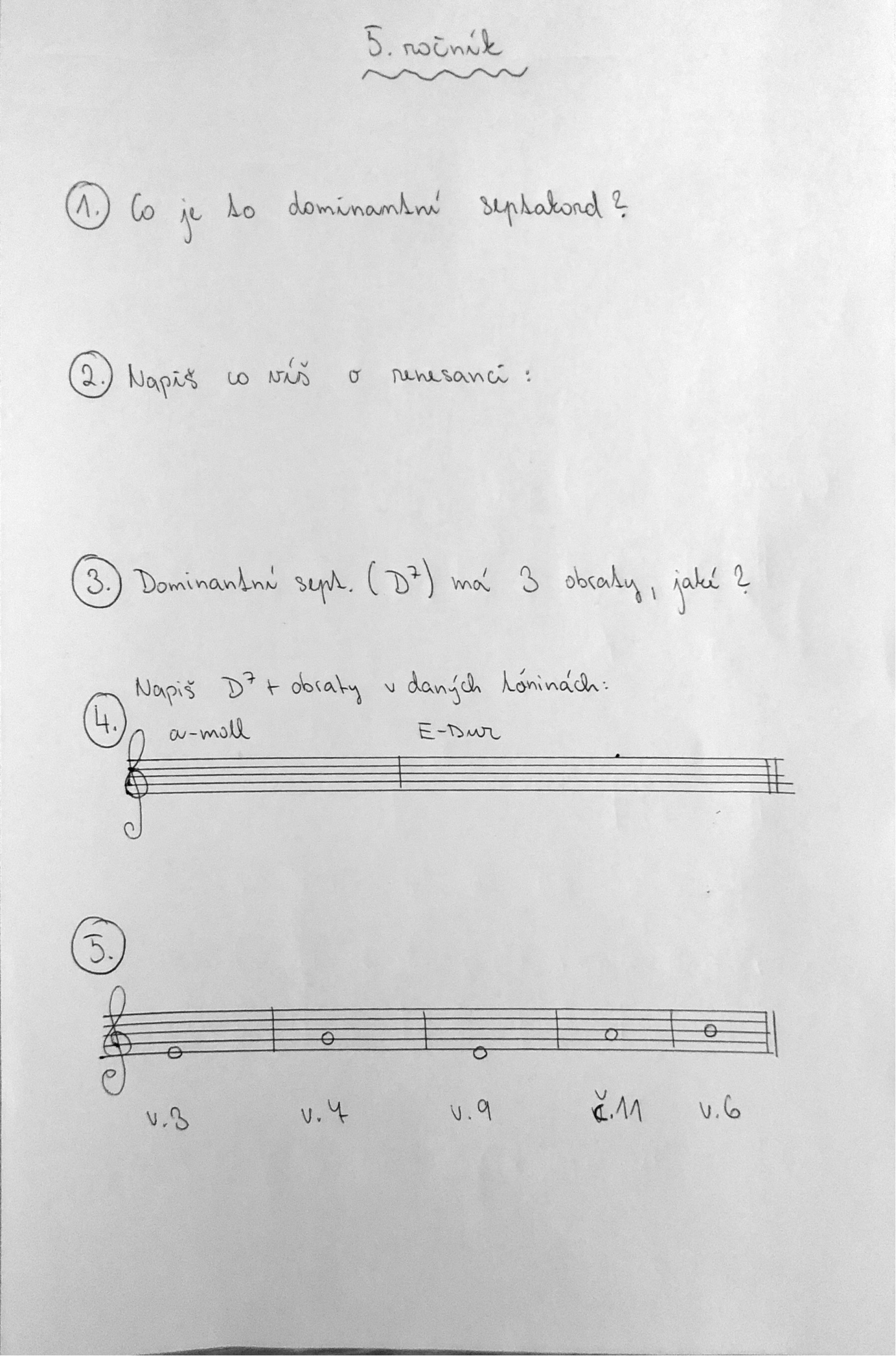 